                                                      ПЛОВДИВСКИ УНИВЕРСИТЕТ „ПАИСИЙ ХИЛЕНДАРСКИ“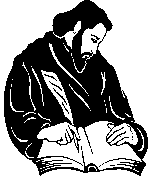 КРИТЕРИИ ЗА ИЗБОР НА МЛАД УЧЕН ИЛИ ПОСТДОКТОРАНТ В ХУМАНИТАРНИТЕ НАУКИпо програма на МОН „Млади учени и постдокторанти“АКАДЕМИЧНА ДЛЪЖНОСТ И СТЕПЕН, ИМЕ, ПРЕЗИМЕ, ФАМИЛИЯ: ................................................................................................................................................АДМИНИСТРАТИВНА ДЛЪЖНОСТ:  ............................................................  	 	 КАТЕДРА: ........................................................................................................                               ФАКУЛТЕТ:  .....................................................................................................          ВАЖАТ ВСИЧКИ ДЕФИНИЦИИ ОТ ЗАКОНА И ПРАВИЛНИКА ЗА РАЗВИТИЕ НА АКАДЕМИЧНИЯ СЪСТАВ В РЕПУБЛИКА БЪЛГАРИЯ№ ВИД ДЕЙНОСТ ВбройВброй№ ВИД ДЕЙНОСТ МУПД1. Брой публикации: в научно издание реферирано и индексирано в Web of Science, Scopus   в реферирани издания2. Заявка/удостоверение за патент, полезен модел, обект на интелектуална собственост3.Публикувана монография/студия/съавторство в книга4. Участие в одобрен научноизследователски проект: национален/университетски – за ръководител/за член на колектива международен – за ръководител/за член на колектива съвместно с бизнеса – за ръководител/за член на колектива	…./……./……./……./……./……./…5. Участие в научни семинари, конференции и други научни форуми: участие с доклад в научен международен форум участие с доклад в научен национален форум участие с постер в научен форум 6.Награди, грамоти и други материали за научни постижения